Брянская областьМуниципальное бюджетное общеобразовательное учреждение«Левенская основная общеобразовательная школа»Стародубского муниципального округа Брянской области243250, Брянская о бласть, Стародубский район, С. Левенка, ул. Школьная, д. 4Аe-mail: levenkaschool@yandex.ruСписок учителей, работающих в __8_классе  _МБОУ «Левенская ООШ», реализующих подготовку учащихся по вопросам функциональной грамотности	Список учителей, работающих в __9_классе  _МБОУ «Левенская ООШ», реализующих подготовку учащихся по вопросам функциональной грамотности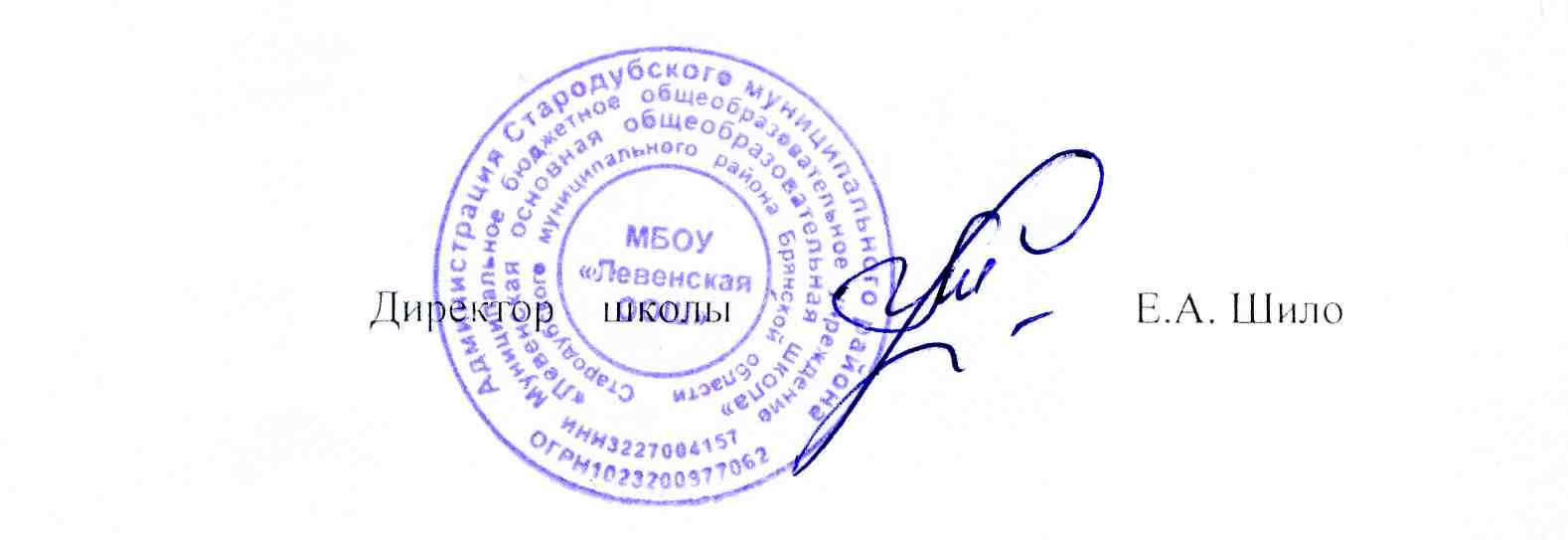 РОССИЙСКАЯ ФЕДЕРАЦИЯАДМИНИСТРАЦИЯ СТАРОДУБСКОГО
МУНИЦИПАЛЬНОГО РАЙОНА БРЯНСКОЙ ОБЛАСТИМУНИЦИПАЛЬНОЕ БЮДЖЕТНОЕ ОБРАЗОВАТЕЛЬНОЕ УЧРЕЖДЕИЕ«ЛЕВЕНСКАЯ ОСНОВНАЯОБЩЕОБРАЗОВАТЕЛЬНАЯ ШКОЛА»СТАРОДУБСКОГО МУНИЦИПАЛЬНОГО ОКРУГА БРЯНСКОЙ ОБЛАСТИ243250, Брянская обл., Стародубский р-н, с. Левенка, ул. Школьная, 4А№ __________292_____________от «_05_» _10__2021г.направленияпредметФ.И.О. учителяЧитательская грамотностьРусский язык, литератураЛобус Е. А.Математическая грамотностьМатематикаГапеев Ю. А.Естественнонаучная грамотностьБиологияЖук С. В.Финансовая грамотностьОбществознание Блинков Ю. А.Глобальные компетенцииГеографияШило Е. А.Креативное мышлениеФизика Гапеев Ю. А.направленияпредметФ.И.О. учителяЧитательская грамотностьРусский язык, литератураАкуленко Н. М.Математическая грамотностьМатематикаГапеев Ю. А.Естественнонаучная грамотностьБиологияЖук С. В.Финансовая грамотностьТехнологияЖихарева Н. В.Глобальные компетенцииГеографияШило Е. А.Креативное мышлениеФизика Гапеев Ю. А.